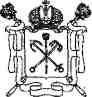 ПРАВИТЕЛЬСТВО САНКТ-ПЕТЕРБУРГА   КОМИТЕТ ПО ОБРАЗОВАНИЮ
Государственное бюджетное общеобразовательное учреждение средняя общеобразовательная школа № 269 Кировского района Санкт-Петербурга(ГБОУ СОШ № 269 Кировского района Санкт-Петербурга)Рабочая программавнеурочной деятельности «В мире музыкальных звуков»4  КЛАСС(программа адаптирована для учащихся с расстройством аутистического спектра)Вариант 8.4УЧИТЕЛЬ: Елисеева Александра МихайловнаСрок реализации программы 1 год Санкт-Петербург2023 - 2024 уч. год.Пояснительная  запискаРабочая программа внеурочной деятельности «В мире музыкальных звуков» составлена для учащихся 4 классов с расстройствами аутистического спектра (РАС). Программа может видоизменяться в календарно-тематической части исходя из особенностей группы.Программа внеурочной деятельности «В мире музыкальных звуков» разработана в соответствии с нормативными документами.Цель музыкального образования и воспитания — формирование музыкальной культуры как неотъемлемой части духовной культуры школьников — наиболее полно отражает интересы современного общества в развитии духовного потенциала подрастающего поколения.Задачи музыкального образования младших школьников:•  воспитание интереса, эмоционально-ценностного отношения и любви к музыкальному искусству, художественного вкуса, нравственных и эстетических чувств: любви к ближнему, к своему народу, к Родине; уважения к истории, традициям, музыкальной культуре разных народов мира на основе постижения учащимися музыкального искусства во всем многообразии его форм и жанров;•  воспитание чувства музыки как основы музыкальной грамотности;•  развитие образно-ассоциативного мышления детей, музыкальной памяти и слуха на основе активного, прочувствованного и осознанного восприятия лучших образцов мировой музыкальной культуры прошлого и настоящего;•  накопление багажа музыкальных впечатлений, интонационно-образного словаря, первоначальных знаний музыки и о музыке, формирование опыта музицирования, хорового исполнительства на основе развития певческого голоса, творческих способностей в различных видах музыкальной деятельности.       Общая характеристика учебного предмета:Одним из важнейших средств социализации является музыка. У человека может отсутствовать речь, но он, возможно, будет стремиться «пропевать» мелодию доступной ему вокализацией. С учетом этого задача педагога состоит в том, чтобы средствами музыки помочь ребенку научиться воспринимать окружающий мир, сделать его отзывчивым на музыку, научить наслаждаться ею.Участие ребенка в музыкальных выступлениях способствует его самореализации, формированию чувства собственного достоинства. Таким образом, музыку мы рассматриваем как средство развития, так и средство самореализации ребенка с тяжелыми и множественными нарушениями развития. На музыкальных занятиях развивается способность эмоционально воспринимать и воспроизводить музыку, музыкальный слух, чувство ритма, музыкальная память, творческие способности.Цель музыкального воспитания – эмоционально-двигательная отзывчивость на музыку и использование приобретенного музыкального опыта в жизни. Программно-методический материал включает 4 раздела: «Слушание», «Пение», «Движение под музыку», «Игра на музыкальных инструментах».Слушание.Слушание (различение) тихого и громкого звучания музыки. Определение начала и конца звучания музыки. Слушание (различение) быстрой, умеренной и медленной музыки. Слушание (различение) колыбельной песни и марша. Слушание (различение) веселой и грустной музыки. Узнавание знакомой песни. Слушание (различение) высоких и низких звуков. Определение характера музыки. Узнавание знакомой мелодии, исполненной на разных музыкальных инструментах. Слушание (различение) сольного и хорового исполнения произведения. Определение музыкального стиля произведения. Узнавание оркестра (народных инструментов, симфонических и др.), в исполнении которого звучит музыкальное произведение. Соотнесение музыкального образа с персонажем художественного произведения.Пение.Подражание характерным звукам животных во время звучания знакомой песни. Подпевание отдельных или повторяющихся звуков, слогов и слов. Подпевание повторяющихся интонаций припева песни. Пение слов песни (отдельных фраз, всей песни). Выразительное пение с соблюдением динамических оттенков. Пение в хоре. Различение запева, припева и вступления к песне.Движение под музыку.Топать под музыку. Хлопать в ладоши под музыку. Покачиваться одной ноги на другую. Начинать движение под музыку вместе с началом ее звучания и останавливаться по ее окончании. Двигаться под музыку разного характера (ходить, бегать, прыгать, кружиться, приседать). Выполнять под музыку действия с предметами (наклонять предмет в разные стороны, опускать/поднимать предмет, подбрасывать/ловить предмет, махать предметом  и т.п.). Выполнять движения разными частями тела под музыку («фонарики», «пружинка», наклоны головы и др.). Соблюдать последовательность простейших танцевальных движений. Передавать простейшие движения животных. Выполнять движения, соответствующие словам песни. Соблюдать последовательность движений в соответствии с исполняемой ролью при инсценировке песни. Двигаться в хороводе. Двигаться под музыку в медленном, умеренном и быстром темпе. Ритмично ходить под музыку. Изменять скорость движения под музыку (ускорять, замедлять). Менять движения при изменении метроритма произведения, при чередовании запева и припева песни, при изменении силы звучания. Выполнять танцевальные движения в паре с другим танцором. Выполнять развернутые движения одного образа. Имитировать игру на музыкальных инструментах.Игра на музыкальных инструментах.Слушание (различение) по звучанию музыкальных инструментов (контрастные по звучанию, сходные по звучанию). Освоение приемов игры на музыкальных инструментах, не имеющих звукоряд. Тихая и громкая игра на музыкальном инструменте. Сопровождение мелодии игрой на музыкальном инструменте. Своевременное вступление и окончание игры на музыкальном инструменте. Освоение приемов игры на музыкальных инструментах, имеющих звукоряд. Сопровождение мелодии ритмичной игрой на музыкальном инструменте. Игра в ансамбле.Личностные и предметные результаты освоения конкретного учебного предмета Предметные результатыРазвитие слуховых и двигательных восприятий, танцевальных, певческих, хоровых умений, освоение игре на дос тупных музыкальных инструментах, эмоциональное и практическое обогащение опыта в процессе музыкальных занятий, игр, музыкальнотанцевальных, вокальных и инструментальных выступлений. Формирование интереса к различным видам музыкальной деятельности, опираясь на интересы ребенка (слушание, пение, движение под музыку, игра на музыкальных инструментах). Умение выполнять простейшие танцевальные движения.Освоение приемов игры на музыкальных инструментах, сопровождение мелодии игрой на музыкальных инструментах.          Умение узнавать знакомые песни, подпевать их, петь в хоре.Готовность к участию в совместных музыкальных мероприятиях.Умение проявлять положительные эмоциональные реакции от совместной музыкальной деятельности.Стремление к совместной музыкальной деятельности;Умение использовать полученные навыки для участия в представлениях, концертах, спектаклях, др. базовые учебные действия.Личностные планируемые результаты: Физические характеристики персональной идентификации:определяет свои внешние данные (цвет глаз, волос, рост и т.д.);определяет состояние своего здоровья; Гендерная идентичностьопределяет свою половую принадлежность (без обоснования); Возрастная идентификацияопределяет свою возрастную группу (ребенок, подросток, юноша), с помощью определяет принадлежность к определенной возрастной группе близких родственников и знакомых. «Чувства, желания, взгляды»различает эмоции людей на картинках;показывает эмоции людей по инструкции с опорой на картинки. «Социальные навыки»учится устанавливать и поддерживать контакты; пользуется	речевыми	и	жестовыми	формами	взаимодействия	для	установления контактов, разрешения конфликтов;использует элементарные формы речевого этикета;охотно участвует в совместной деятельности (сюжетно-ролевых играх, инсценировках, хоровом пении, танцах и др., в создании совместных панно, рисунков, аппликаций, конструкций и поделок и т. п.); Мотивационно – личностный блокпринимает новые знания (на начальном уровне); - отзывается на просьбы о помощи. Биологический уровеньформирование социально-приемлемого поведения по информированию окружающих о дискомфорте, вызванном внешними факторами (температурный режим, освещение и. т.д.) - формирование социально-приемлемого поведения по информированию окружающих об изменениях в организме (заболевание, ограниченность некоторых функций и т.д.) Осознает себя в следующих социальных ролях:формирует представление о себе, как об участнике семейно – бытовых отношений; Развитие мотивов учебной деятельности:проявляет мотивацию благополучия (желает заслужить одобрение, получить хорошие отметки);стремление к формированию мотивации к обучению через социальную похвалу. Ответственность за собственное здоровье, безопасность и жизньформирование причинно-следственных связей в отношении собственного поведения; Ответственность за собственные вещиосознает ответственность, связанную с сохранностью его вещей: одежды, игрушек, мебели в собственной комнате; Экологическая ответственностьне мусорит на улице;не ломает деревья; Формирование эстетических потребностей, ценностей, чувств:воспринимает и наблюдает за окружающими предметами и явлениями, рассматривает или прослушивает произведений искусства; Развитие навыков сотрудничества со взрослыми и сверстниками:принимает участие в коллективных делах и играх; - принимать и оказывать помощь.Предметные планируемые результаты:выполняют упражнения для развития певческого дыхания;пропевают	мелодию с инструментальным сопровождением и без него (с помощью педагога);слушают музыку (не отвлекаться, слушать произведение до конца);ритмично двигаются в соответствии с характером музыки;подыгрывают простейшие мелодии на деревянных ложках, погремушках, барабане, металлофоне и др. инструментах.Базовые учебные действия: Подготовка ребенка к нахождению и обучению в среде сверстников, к эмоциональному, коммуникативному взаимодействию с группой обучающихся:входить и выходить из учебного помещения со звонком;ориентироваться в пространстве класса (зала, учебного помещения), пользоваться учебной мебелью;адекватно использовать ритуалы школьного поведения (поднимать руку, вставать и выходить из-за парты и т. д.); - организовывать рабочее место;принимать цели и произвольно включаться в деятельность;следовать предложенному плану и работать в общем темпе;передвигаться по школе, находить свой класс, другие необходимые помещения. Формирование учебного поведения: 1) направленность взгляда (на говорящего взрослого, на задание):фиксирует взгляд на звучащей игрушке;фиксирует взгляд на яркой игрушке;фиксирует взгляд на движущей игрушке;переключает взгляд с одного предмета на другой;фиксирует взгляд на лице педагога с использованием утрированной мимики;фиксирует взгляд на лице педагога с использованием голоса;фиксирует взгляд на изображении;фиксирует взгляд на экране монитора. 2) умение выполнять инструкции педагога:понимает жестовую инструкцию;понимает инструкцию по инструкционным картам;понимает инструкцию по пиктограммам;выполняет стереотипную инструкцию (отрабатываемая с конкретным учеником на данном этапе обучения). 3) использование по назначению учебных материалов:        -бумаги, пластилина 4) умение выполнять действия по образцу и по подражанию:выполняет действие способом рука-в-руке;подражает действиям, выполняемы педагогом;последовательно выполняет отдельные операции действия по образцу педагога; - выполняет действия с опорой на картинный план с помощью педагога. Формирование умения выполнять задание: 1) в течение определенного периода времени:способен удерживать произвольное внимание на выполнении посильного задания 3-4 мин. 2) от начала до конца:при организующей, направляющей помощи способен выполнить посильное задание от начала до конца. 3) с заданными качественными параметрами:ориентируется в качественных параметрах задания в соответствии с содержанием программы обучения по предмету, коррекционному курсу. Формирование умения самостоятельно переходить от одного задания (операции, действия) к другому в соответствии с расписанием занятий, алгоритмом действия и т.д:ориентируется в режиме дня, расписании уроков с помощью педагога;выстраивает алгоритм предстоящей деятельности (словесный или наглядный план) с помощью педагога.ОСНОВНОЕ СОДЕРЖАНИЕ УЧЕБНОГО ПРЕДМЕТАПринятоПедагогическим советом ГБОУ СОШ №269 Кировского района Санкт-ПетербургаПротокол №3 от «30» августа 2023 г.УтверждаюДиректор ГБОУ СОШ №269 Кировского района Санкт-Петербурга ___________Федоренко Е.Б.Приказ № 146 от «30» августа 2023 г.ТемаЧасыВиды работ«Музыкальная шкатулка»1Коррекция	внимания,	учить	узнавать звучание музыкальных инструментов«В осеннем лесу»1Коррекция внимания, памяти с помощью побуждения к прослушиванию мелодии различного характера«Осенний теремок»1Коррекция внимания, памяти, мышления, учить	узнавать	звучание	музыкальныхинструментов«Первые снежинки»1Коррекция внимания, памяти, мышления с помощью выполнения простейших игровыхдвижений с предметами«Много снега намело»1Коррекция	внимания,	учить	узнавать звучание музыкальных инструментов«День рождения Зайки»1Коррекция внимания, памяти с помощью приобщения детей к пению, учить подпевать повторяющиеся слова«Снеговик и елочка»1Коррекция внимания, памяти, мышления развивать двигательную активность, развивать ориентирование в пространстве (умение двигаться стайкой в указанном направлении)«Лепим мы Снеговика»1Коррекция внимания, памяти с помощью побуждения к прослушиванию мелодии различного характера«Колобок-музыкант»1Коррекция внимания, памяти, мышления с помощью приобщения детей к пению, учить подпевать повторяющиеся слова«Бабушка Маруся»1Коррекция	внимания	с	помощью побуждения к прослушиванию мелодииразличного характера«Подарок для мамы»1Коррекция внимания, памяти, мышления развивать двигательную активность, развивать ориентирование в пространстве (умение двигаться стайкой в указанном направлении)«Заюшкина избушка»1Коррекция внимания, памяти с помощью побуждения принимать активное участие в пение,	подпевать	взрослому повторяющиеся слова; учить узнавать знакомые песни и эмоциональнооткликаться на них«Пришла весна»1Коррекция внимания, памяти с помощью побуждения к прослушиванию мелодии различного характера«Весенние кораблики»1Коррекция внимания, памяти, мышления с помощью побуждения принимать активное участие в пение, подпевать взрослому повторяющиеся слова; учить узнавать знакомые песни и эмоциональнооткликаться на них«Зазвенели ручейки»1Коррекция внимания с помощью побуждения к прослушиванию мелодии различного характера«Тимошкина машина»1Коррекция	внимания,	учить	узнавать звучание музыкальных инструментов«Веселый оркестр»1Коррекция внимания, памяти с помощью приобщения детей к пению, учить подпевать повторяющиеся словаИтого17